HORECA Los equipos dispensadores de agua son la alternativa al agua embotellada.Disfruta de la comodidad de disponer de todo el agua que necesita tu negocio en el menor espacio, con una excelente calidad y al mejor precio. Adaptados a tu actividad. Dos modelos, de sobre mostrador y de bajo mostrador, según tu comodidad y el espacio del que dispongas.Agua fría, natural y/o con gas.Puedes escoger entre una amplia gama: pulsadores manuales o electrónicos, diferentes modelos de grifos, varios caudales…Y con nuestro servicio de renting, todo son ventajas…Dispensador de agua 45 TOP 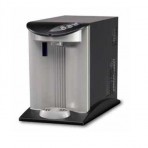 Equipo dispensador de sobre mostrador en ACERO-ABS.Producción: 45 l/h.Servicio: agua fría, ambiente y/o gas.Opcional: control electrónico de volumen de llenado, temperatura y cambios de filtro.Sistema de cierre antifugas.Dimensiones (ancho x alto x profundidad en cm): 28 x 40 x 52Principio del formularioPrecio Antiguo: 0.00€Tu ahorras: 0.00€Final del formularioDispensador de agua 120 TOP 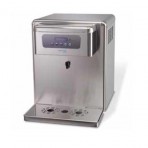 Equipo dispensador de sobre mostrador INOX.Producción: 120 l/h.Servicio: agua fría, ambiente y/o gas.Opcional: control electrónico de volumen de llenado, temperatura y cambios de filtro.Sistema de cierre antifugas.Dimensiones (ancho x alto x profundidad en cm): 48,2 x 51 x 49Principio del formularioPrecio Antiguo: 0.00€Tu ahorras: 0.00€Final del formularioDispensador de agua 45 IN 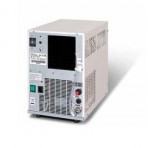 Equipo dispensador de bajo mostrador.Producción: 45 l/h.Servicio: agua fría, ambiente y/o gas.Dimensiones (ancho x alto x profundidad en cm): 25,5 x 40 x 40Grifos en varios modelos.Principio del formularioPrecio Antiguo: 0.00€Tu ahorras: 0.00€Final del formularioDispensador de agua 120 IN 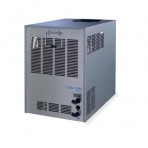 Equipo dispensador de bajo mostrador.Producción: 120 l/h.Servicio: agua fría, ambiente y/o gas.Dimensiones (ancho x alto x profundidad en cm): 35 x 48 x 50Grifos en varios modelos.Principio del formularioPrecio Antiguo: 0.00€Tu ahorras: 0.00€Final del formularioDispensador de agua 120 S 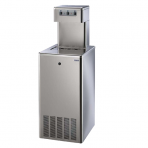 Equipo dispensador de sobresuelo INOX.Producción: 120 l/h.Servicio: agua fría, ambiente y/o gas.Opcional: control electrónico de volumen de llenado, temperatura y cambios de filtro.Dimensiones (ancho x alto x profundidad en cm): 48 x 56 x 148Principio del formularioPrecio Antiguo: 0.00€Tu ahorras: 0.00€Final del formularioGrifo mecánico de 1 vía 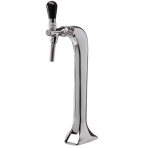 Grifo de 1 vía con mando mecánico de palanca.Servicio: agua fría o ambiente.Dimensiones (ancho x alto x profundidad en cm): 8 x 47 x 21Principio del formularioPrecio Antiguo: 0.00€Tu ahorras: 0.00€Final del formularioGrifo mecánico de 2 vías 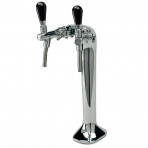 Grifo de 2 vías con mandos mecánicos de palanca.Servicio: agua fría y ambiente o con gas.Dimensiones (ancho x alto x profundidad en cm): 16,5 x 47 x 20Principio del formularioPrecio Antiguo: 0.00€Tu ahorras: 0.00€Final del formularioGrifo mecánico de 3 vías 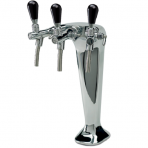 Grifo de 3 vías con mandos mecánicos de palanca.Servicio: agua fría, ambiente y con gas.Dimensiones (ancho x alto x profundidad en cm): 22 x 47 x 20Principio del formularioPrecio Antiguo: 0.00€Tu ahorras: 0.00€Final del formularioGrifo electrónico de 3 vías 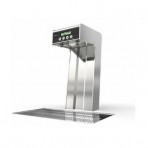 Grifo de 3 vías con torre electrónica INOX.Servicio: agua fría, ambiente y con gas.Sistema electrónico de control de volumen, temperatura y cambios de filtro.Dimensiones (ancho x alto x profundidad en cm): 17,6 x 45,8 x 26,9Principio del formularioPrecio Antiguo: 0.00€Tu ahorras: 0.00€Final del formularioBotella para servicio de mesa KM ZERO 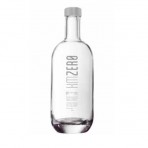 Botella fabricada en cristal de alta calidad y transparencia para servir el agua recién filtrada.Incluye tapón roscado metálico en dos colores (plata y azul) para diferenciar el agua fría y el agua con gas.Posibilidad de personalizarla con tu logotipo.Capacidad: 0,75 lPeso: 750 grAltura: 244 mmDiámetro: 88,4 mmDiámetro boca: 21,5 mmPrincipio del formularioPrecio Antiguo: 0.00€Tu ahorras: 0.00€Final del formularioBotella especial KM ZERO 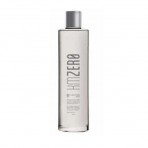 Botella de cristal con diseño elegante y moderno, muy práctica y cómoda de utilizar.Incluye tapón de plástico color plata para agua fría y con indicación especial para el agua con gas.Posibilidad de personalizarla con tu logotipo.Disponible en dos tamaños: 0,70 l y 0,50 lDimensiones botella de 0,70l: Peso: 645 grAltura: 280 mmDiámetro: 71,6 mmDiámetro boca: 18,4 mmDimensiones botella de 0,50 l: Peso: 505 grAltura: 255 mmDiámetro: 65 mmDiámetro boca: 18,6 mmPrincipio del formularioPrecio Antiguo: 0.00€Tu ahorras: 0.00€Final del formularioBotella de boca ancha KM ZERO 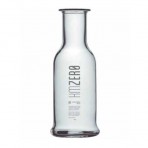 Botella de cristal de boca ancha que facilita su lavado y permite decantar el agua.Posibilidad de personalizarla con tu logotipo.Capacidad: 0,75 lPeso: 750 grAltura: 260 mmDiámetro: 100 mmDiámetro boca: 42 mm- See more at: http://canariaqua.com/horeca-empresa/#sthash.MLmkf6rS.dpuf